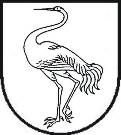 VISAGINO SAVIVALDYBĖS TARYBASPRENDIMASdėl (DUOMENYS NESKELBTINI) ATLEIDIMO NUO DALIESVISAGINO SAVIVALDYBEI NUOSAVYBĖS TEISE PRIKLAUSANČIO BŪSTOVISAGINE, PARKO G. 23-17, NUOMOS MOKESČIO. birželio ___ d. Nr. TS-____Visaginas	Visagino savivaldybės taryba, vadovaudamasi Lietuvos Respublikos vietos savivaldos įstatymo 15 straipsnio 2 dalies 14 punktu, 16 straipsnio 1 dalimi, Lietuvos Respublikos paramos būstui įsigyti ar išsinuomoti įstatymo 4 straipsnio 4 dalimi, Atleidimo nuo dalies Visagino savivaldybei nuosavybės teise priklausančio būsto nuomos mokesčio, jeigu asmuo (šeima) pagal raštišką susitarimą su Visagino savivaldybės administracija atlieka nuomojamų patalpų remonto darbus, kurie padidina nuomojamo būsto vertę, tvarkos aprašo, patvirtinto Visagino savivaldybės tarybos . gruodžio 27 d. sprendimu Nr. TS-231 ,,Dėl Atleidimo nuo dalies Visagino savivaldybei nuosavybės teise priklausančio būsto nuomos mokesčio, jeigu asmuo (šeima) pagal raštišką susitarimą su Visagino savivaldybės administracija atlieka nuomojamų patalpų remonto darbus, kurie padidina nuomojamo būsto vertę, tvarkos aprašo patvirtinimo“, 14 ir 15 punktais, nusprendžia:Atleisti (duomenys neskelbtini), gim. (duomenys neskelbtini), nuomojantį Visagino savivaldybei nuosavybės teise priklausantį būstą Visagine, Parko g. 23-17, pagal 2023 m. kovo 9 d. Savivaldybės būsto nuomos sutartį Nr. 22A-900, nuo dalies nuomos mokesčio nuo 2023 m. liepos 1 d. iki kol bus atlyginta visa remonto vertės suma, atsižvelgiant į atliktus nuomojamų patalpų remonto darbus (vertė 1000,00 Eur), kurie padidina nuomojamojo būsto vertę.Šis sprendimas gali būti skundžiamas savo pasirinkimu Visagino savivaldybės tarybai (Parko g. 14, 31140 Visaginas) Lietuvos Respublikos viešojo administravimo įstatymo nustatyta tvarka arba Lietuvos administracinių ginčų komisijos Panevėžio apygardos skyriui (Respublikos g. 62, 35158 Panevėžys) Lietuvos Respublikos ikiteisminio administracinių ginčų nagrinėjimo tvarkos įstatymo nustatyta tvarka arba Regionų apygardos administracinio teismo Panevėžio rūmams (Respublikos g. 62, 35158 Panevėžys) Lietuvos Respublikos administracinių bylų teisenos įstatymo nustatyta tvarka per vieną mėnesį nuo jo paskelbimo arba įteikimo suinteresuotam asmeniui dienos.Savivaldybės merasErlandas Galaguz